We want your students to show off their science skills at the MULTI STEM Research EXPO!Saturday February 8th 2020  (9am to noon) Auraria Campus, Science Building, Second Floor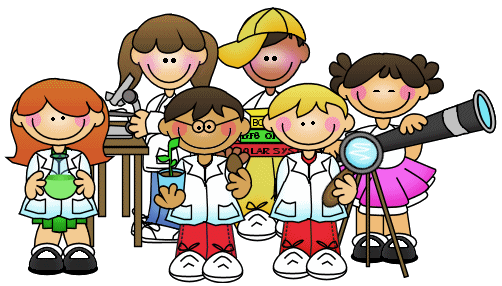 Students are NOT REQUIRED TO PRESENT FORMAL RESEARCH!! This is intended to be a fun experience, no pressure, just let the students shine and “be scientists” by sharing with others the science they have been doing in your classrooms.Suggested presention format is a poster or demo, but no rules.
Each teacher with students presenting in the EXPO will receive a $250 stipend!
Snacks, lunch and free parking (7th street garage Auraria campus) provided.
Fellow teachers, students, friends and families welcome!What will the day look like?
8:30 – 9 am      check in and set up
9 am - 10 am    K-12 students share what type of science they have been doing
10 am – 11 am   K-12 students tour college science labs and hear about college students experiences with doing research (“being a scientist”)
11 am – noon    EXPO! Interact with local science organizations like Denver Museum of Nature and Science, Denver Zoo, Denver Water, etc. - free lunch and door prizes!  Please RSVP your participation with the google form by January 25, 2020If you have any questions please contact a member of the MULTI team:
      Janelle Johnson -     jjohn428@msudenver.edu
      Richard Wagner -    wagnerri@msudenver.edu
      Dawn Cummings -   Dawn.Cummings@ccd.edu
      Linda Sivertson -     lsivert1@msudenver.edu